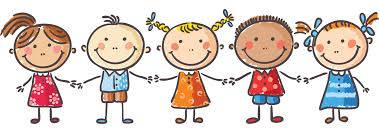 Early Years Transition Information 1. Transitions for children with Special Educational Needs and/or disability: from home into an early years setting; changing between providers; or moving from a setting into school.It is important that when children start in a setting or move from one setting to another (at any stage of their childhood) they have a comprehensive transition which includes the passing on of all relevant information about them personally, socially, emotionally and academically to the new provision as this helps the receiving practitioner to better anticipate and therefore be able to meet their needs and gives rise to better outcomes, ensuring the best possible chance of a smooth transition and a successful placement.Transition for all childrenTransitions should be seen as a process not an event and should be planned for and discussed with children and parents. Settings should communicate information which will secure continuity of experience for the child between settings.Early Years foundation Stage Practice Guidance, 2008If transition is a process, the key to its success lies in the preparation and planning beforehand and the settling in, or follow up, afterwards.The voice of the childTransition is a time of change and can be a source of both excitement and anxiety for children and for their parents/carers. Throughout the transition process, young children need to feel secure and confident that their needs, wants, likes and dislikes will be understood.Early years providers [.....] should know precisely where children and young people with SEN are in their learning and development. They should ensure decisions are informed by the insights of parents and those of children [.....] themselves.DfE and DH (2015) SEN and disability code of practice: 0-25 years, para 1.25Young children are dependent on the adults around them to share this important information. Practitioners and parents should be encouraged to share their observations of children’s choices, and the preferences reflected in these, at every stage. Respecting the different ways in which children communicate, toys, pictures, photographs of people and settings, creative role play using puppets and dolls in different scenarios, can all be used to promote communication and enable children to express their views.Transition into a setting/new environmentPlanning and preparation for transition may involve a range of different elements, though these are not necessarily separate activities. They are likely to include:establishing relationshipssharing informationvisitscreating continuitiespreparation in the settingtraining and supportsettling in and follow upTransition and settling into your environment/settingTransition should also be considered and valued in respect of settling in and including new children into your setting. It is crucial to gather and obtain as much information with regards to the child’s individual requirements prior to the child starting at the setting, in order to make any adjustments or adaptations that will support the inclusion of the child.On entry you may find it useful to ask the following questions to parents/carers:Does your child have Special Educational Needs and or a Disability?Does your child have any specialist professionals involved e.g., SALT, Physio, OT, Paediatrician, Community Nursing team? Names and contact detailsDoes your child have Social Care, or Early Help involvement?Is there a Story So Far, CIN plan or CP plan in place?Who is your HV? And when did the HV last make contact?Do you have any concerns regarding your child’s learning or development?Has your child attended any other childcare setting? Which? Are there any ILDP’s in place?All parents/carers should be informed of the role of the SENCO, Early Identification, Inclusion and supporting individual children within your setting.If concerns regarding the child’s learning and development are shared or identified, then the Early Identification and Graduated Approach should be followed.Supporting families of children with SENDIt is important to recognise that transitions can be more difficult for children with special educational needs and/or disabilities. Therefore, when you are considering moving a child into a different room in your nursery or their transition to school, careful planning should be considered and managed to ensure the child’s individual needs are supported.Most families will have their reception place confirmed around April; therefore, it is vitally important to begin to make plans for their transition as soon as possible after this date.A person centred transition meeting is an ideal opportunity to enable you to share information about the child’s likes, dislikes, what works well and what support is needed. The meeting should involve the child’s key person, the nursery SENCO (if possible) the child’s parents, staff from the new school and any other professionals involved. This will ensure that all the relevant information is shared, and the transition period is planned carefully with all parties involved clear of the process and what they can do as individuals to support the child.It is also important that with parental consent, you share your records of SEN support, ILDP’s and development assessments to illustrate what progress the child has made and identify the ongoing support they will need. During the meeting you can decide at what point the information will be transferred to the new setting.2. Early Years guidelines for supporting transitions  Ensure the child’s full details are recorded accuratelyUse appendix 1 meeting agenda page 13 to support chairing the transition meeting 	Ensure all attendees have completed and signed page 8When considering actions on page 9 priority must be given to what will best support the transition phase and the settling-in processEnsure the identified actions page 9 are SMART (specific, measurable, achievable, realistic and time bound)  Ensure each action agreed on page 9 has the initials of the person responsible for carrying it forward inserted in the action number column.For consistency include actions for parents / carers / guardians across home and setting where possibleWhen completing the action plan (page 9) the early year’s representative must pay attention to the pre-settling-in arrangements for the childAt the 6–8-week settling-in review pg.14 complete the review then a Short-Term Plan (STP) is to be initiated to support areas of need At the end of a transition phase ensure that the whole document is forwarded to the receiving/setting/room if the child is remaining within the same setting and a copy saved in the child’s electronic file 3. Child Information Form 4. Action Plan5. Child Passport 6. Short term PlanAPPENDICESAppendix 1: AgendaSENCOs are advised to structure the process of a transition meeting. This agenda will support better information sharing and forward planning for the child moving through the early years’ phases into other settingsSkip agenda items not applicable dependant on which phase is the focus Appendix 2: Settling-in ReviewAppendix 3: Guidance for Settings Planning a 6 monthly Review of an Education, Health and Care Plan (EHCP)(Reviews for children under the age of 5 should be carried out within 6 months after the EHCP has been finalised or the previous review.)                                                                   ↓                                                                   ↓                                                                   ↓                                                                    ↓                                                                    ↓Appendix 4 Agenda for 6 monthly Review of an EHCPAnnual Review Agenda for 6 monthly Review of an Education, Health and Care Plan (EHCP)Child’s name…………………………………………………D.O. B………………………Date of meeting…………………………………Time……………………………………………....Venue……………………………………………Confirmed attendees:Apologies:N.B. Ensure each attendee has copies of all the reports and give time at the beginning of the meeting for them to be read, if they have only just been providedOffer drinks to all attendeesWelcome and apologiesIntroductions Aims for the meeting everyone to have the opportunity to briefly discuss the child’s progressparents to have the opportunity to discuss their views and ask questionsopportunity for all to discuss things that have gone well and not so wellto record any changes that need to be made to the PlanSetting/School reportProfessional reportsParental feedback and questionsSummarySuccesses and things that have gone wellAreas for developmentReview of Plan and recommended changesTransition plans (if appropriate)Home to school travel (if appropriate)AOB/Additional commentsSummary of agreed actions – who and whatDate of next reviewAppendix 5 Summary Document for 6 monthly Review of an EHCPCHILD/YOUNG PERSON DETAILSADVICE TO LOCAL AUTHORITY FOLLOWING THIS REVIEW - full details to be included further on(“EHC Plans are not expected to be amended on a very frequent basis.”  SEND Code of Practice 0 – 25 Years, 2015, para 9.193)FOR STUDENTS IN YEARS 10 AND ABOVE - POST 16 INTENTIONSATTENDEESREVIEW OF ACTIONS & PROGRESS MADE SINCE PREVIOUS REVIEW/EHCP ISSUEDOTHER DOCUMENTS APPENDED TO THIS REPORTBRIEF NOTES OF DISCUSSION/VIEWS OF ATTENDEES not covered elsewhere
RECOMMENDATION TO CEASE EHC PLAN - please indicate reason(s) by tickingRECOMMENDED AND NECESSARY CHANGES TO EHC PLAN - as indicated on front page of this document.  (“EHC Plans are not expected to be amended on a very frequent basis.”  SEND Code of Practice 0 – 25 Years, 2015, para 9.193)ANNEX A (or IEP etc) AMENDMENTS TO BE APPENDED TO EHCP (these do not require amendments to the EHC Plan)ACTION REQUIRED AS A RESULT OF THIS REVIEW
ANY OTHER INFORMATION not recorded elsewhere     13.	CONFIRMATION OF ACCURACY OF SUMMARYPhase Transfers only.  Please arrange for this to be completed at the Annual Review. In the Annual Review for NCY -1, 1 (infant schools only) 5 and students intending to transfer to FE provision. Transfer Review SummaryGUIDANCE NOTES FOR COMPLETING THE SUMMARY DOCUMENTAppendix 6 Annotated Summary Document for 6 monthly Review of an EHCPCHILD/YOUNG PERSON DETAILSADVICE TO LOCAL AUTHORITY FOLLOWING THIS REVIEW - full details to be included further on(“EHC Plans are not expected to be amended on a very frequent basis.”  SEND Code of Practice 0 – 25 Years, 2015, para 9.193)FOR STUDENTS IN YEARS 10 AND ABOVE - POST 16 INTENTIONSATTENDEESREVIEW OF ACTIONS & PROGRESS MADE SINCE PREVIOUS REVIEW/EHCP ISSUEDOTHER DOCUMENTS APPENDED TO THIS REPORTBRIEF NOTES OF DISCUSSION/VIEWS OF ATTENDEES not covered elsewhere
RECOMMENDATION TO CEASE EHC PLAN - please indicate reason(s) by tickingRECOMMENDED AND NECESSARY CHANGES TO EHC PLAN - as indicated on front page of this document.  (“EHC Plans are not expected to be amended on a very frequent basis.”  SEND Code of Practice 0 – 25 Years, 2015, para 9.193)ANNEX A (or IEP etc) AMENDMENTS TO BE APPENDED TO EHCP (these do not require amendments to the EHC Plan)ACTION REQUIRED AS A RESULT OF THIS REVIEW
ANY OTHER INFORMATION not recorded elsewhere     13.	CONFIRMATION OF ACCURACY OF SUMMARYPhase Transfers only.  Please arrange for this to be completed at the Annual Review. In the Annual Review for NCY -1, 1 (infant schools only) 5 and students intending to transfer to FE provision. Transfer Review SummaryGUIDANCE NOTES FOR COMPLETING THE SUMMARY DOCUMENTAppendix 7: SEN Support in Early Years - A Graduated ApproachIt is a recommendation that all practitioners implementing SEN support (the graduated approach) must record all agreed targets/strategies on the Short-Term Plan (STP) or ILDP proforma. All STPs/ILDPs must be reviewed every 8 weeks to monitor the effectiveness of the interventions delivered.Appendix 8: Requesting Statutory Assessment (EHC Assessment) If you feel a child within your setting/you are working with requires an EHC Assessment, you are required to complete the attached Request for EHC Form, the form is used for children and young people 0-25.Once completed the request to assess form will need to be returned (emailed) to the SEN Team all details are on the attached Request for an EHC Assessment form.Required documentation for an EHC request for assessmentPlease see statutory assessment (EHC Assessment) timeframes below.Stage 1 (Week 0-6)The nursery working with the child make a request for an EHC assessment to the Local Authority (LA).A Multi-Agency Panel will consider the information provided and decide if the request meets the thresholds for an EHC assessment.An SEN Caseworker (SEN Team) will contact the parents to explain the process.  The Caseworker will be the point of contact for families during the assessment period.Professionals and education providers should ensure that they provide support and information to the parent and child throughout the process.Relevant professionals will be asked to provide any information that will assist the LA in making a decision as to whether the assessment should go ahead.The Education Provider, Health Services, Social Care, Educational Psychology Service, and any other relevant professionals will be told whether an EHC assessment is to go ahead.Stage 2 (Weeks 6-12)The assessment process starts, and additional information is collected.Parents will receive a keep in touch (KIT) call from an SEN Caseworker.  A person-centred planning meeting will be offered.All professionals involved with the child will be asked to provide a summary of their assessments which identifies the child’s strengths and areas of need and short- and long-term outcomes. Meetings with child and parents are arranged, as necessary.All relevant information gathered by professionals should ensure that families only have to ‘tell it once’.Professionals will undertake any relevant assessments and will provide information to identify the needs of the child, identify resources which are supporting the child already; identify the outcomes short and long term that would be appropriate in their professional view and identify the resources from their Service that will be needed to meet the outcomes they are recommending.The information provided by professionals for the assessment should be co-produced with the parents, child.Wherever possible assessment within and across agencies should be co-ordinated to avoid too much disruption for the family.Stage 3 (Weeks 12-16)The SEN Caseworker ensures that all the information needed for the assessment is gathered. A person-centred planning meeting is held.The Multi-Agency SEND Panel meets to: Agree whether or not an EHC plan is required; and agree the level of resources/support from each Agency that is required to meet the child’s needs.If the Panel agrees to an EHC plan a draft plan is sent to the parents for consideration. The SEN Caseworker will contact the family and discuss the outline plan. If an EHC plan is not agreed, then a multi-agency support plan will be drawn up and sent to the parents. Professionals identified can attend the Person-Centred Planning Meeting. Professionals will receive and check the draft EHC plan to ensure that their advice is properly represented in the plan.If an EHC plan is not agreed, then they may be invited to a meeting to discuss how everyone involved can work together to achieve the outcomes identified for the child.Stage 4 (weeks 16-20)Further meetings will be arranged if they are requested.Any changes requested are considered and where possible are made to the draft plan.Consultations with schools take place. Further amended plans are issued if there have been significant changes to the plan.The SEN Caseworker will explain if changes that have been requested are not made to the plan.The plan is finalised, signed, and sent to parents, the educational establishment named on the plan and all professionals who have provided advice for the plan. Professionals will check the draft EHC plan to ensure that their advice has been fully included. They will feedback to the SEN caseworker if further changes are needed.The final plan is issued to professionals and the educational establishment with an indication of when the plan should be reviewed.Stage 5 (Weeks 20+)Parents can request further meetings about the final plan.Parents can submit an appeal following mediation if they are unhappy with parts B, F and I of the final EHC plan and if this cannot be resolved locally.The Education Provider meets with child and parents to agree the short-term targets. The LA will remind the Education Provider when a review must take place.The Education Provider will arrange the review of the EHC Plan. The review is held and any significant changes to the plan are sent to the SEN Team for consideration of any amendments required.The SEN team will inform parents as to whether changes to the EHC plan are to be made.Which Transition phase is the focus (circle or delete)In -Transition - home to setting  In -Transition - home to setting  In -Transition - home to setting  In -Transition - home to setting  In -Transition - home to setting  Between Phases - room to roomBetween Phases - room to roomBetween Phases - room to roomBetween Phases - room to roomBetween Phases - room to roomBetween Phases - room to roomSetting name Name of the SENCOName of the SENCOName of the SENCOChild’s NameDate of BirthName of Parent / Carer / GuardianName of Parent / Carer / GuardianName of Parent / Carer / GuardianContact number/sEmailHome language / spoken Name of any siblingsName of any siblingsName of any siblingsName of current setting (if relevant)What term / year is the child expected leaveto leave your setting?What term / year is the child expected leaveto leave your setting?What term / year is the child expected leaveto leave your setting?Name of receiving settingDoes the child have an EHCP  Yes NoIf yes, date request was submitted to SEN TeamIf yes, date request was submitted to SEN TeamIf yes, date request was submitted to SEN TeamIf yes, date request was submitted to SEN TeamHas an EHCP been issued?Has an EHCP been issued?Is the child an eligible 2YO? If yes, can you confirm you have seen proof If yes, can you confirm you have seen proof If yes, can you confirm you have seen proof If yes, can you confirm you have seen proof Does the child have any disability specialist equipment?If yes, please list items that will be transitioning with the child If yes, please list items that will be transitioning with the child If yes, please list items that will be transitioning with the child If yes, please list items that will be transitioning with the child Attendees present to agree transition SEN support planAttendees present to agree transition SEN support planAttendees present to agree transition SEN support planAttendees present to agree transition SEN support planAttendees present to agree transition SEN support planAttendees present to agree transition SEN support planNameRoleEmailContact numberSignatureAction numberDate of meetingReview dateAction Action StrategyBy Whom (initial)By When (date)Outcome1234567Supporting Documentation (Please tick which documents you will be submitting alongside this plan) Supporting Documentation (Please tick which documents you will be submitting alongside this plan) Supporting Documentation (Please tick which documents you will be submitting alongside this plan) Supporting Documentation (Please tick which documents you will be submitting alongside this plan) Supporting Documentation (Please tick which documents you will be submitting alongside this plan) Supporting Documentation (Please tick which documents you will be submitting alongside this plan) Story So FarShort Term Plan/ILDPsEducation Health and Care PlanSALT report/care plan Medical reports / Health Care Plan OTOther (list)Additional Information (Please record any items discussed relevant to the plan) Additional Information (Please record any items discussed relevant to the plan) Additional Information (Please record any items discussed relevant to the plan) Additional Information (Please record any items discussed relevant to the plan) Additional Information (Please record any items discussed relevant to the plan) Additional Information (Please record any items discussed relevant to the plan) Child Passport NameDOBTerm  Passport Number i.e., 1, 2, 3At the settling-in review consider developing a STP to support target settingAt the settling-in review consider developing a STP to support target settingAt the settling-in review consider developing a STP to support target settingAt the settling-in review consider developing a STP to support target settingAt the settling-in review consider developing a STP to support target settingAssessAssessAssessPlanPlanPlanPlanPlanDODOReviewReviewReviewReviewShort Term PlanShort Term PlanShort Term PlanShort Term PlanShort Term PlanTerm Term Child’s NameChild’s NameChild’s NameDOBDOBFocus on the 3 Prime Areas (Minimum 3 targets should be identified)Using the Early Years Outcomes identify areas of focus from the 3 prime listed below. If you have more than 1 target in this area, then use the 2nd target row below  Focus on the 3 Prime Areas (Minimum 3 targets should be identified)Using the Early Years Outcomes identify areas of focus from the 3 prime listed below. If you have more than 1 target in this area, then use the 2nd target row below  Focus on the 3 Prime Areas (Minimum 3 targets should be identified)Using the Early Years Outcomes identify areas of focus from the 3 prime listed below. If you have more than 1 target in this area, then use the 2nd target row below  Focus on the 3 Prime Areas (Minimum 3 targets should be identified)Using the Early Years Outcomes identify areas of focus from the 3 prime listed below. If you have more than 1 target in this area, then use the 2nd target row below  Focus on the 3 Prime Areas (Minimum 3 targets should be identified)Using the Early Years Outcomes identify areas of focus from the 3 prime listed below. If you have more than 1 target in this area, then use the 2nd target row below  What can I do now?What can I do now?What can I do now?What am I expected to do in eight weeks’ timeWhat am I expected to do in eight weeks’ timeWhat am I expected to do in eight weeks’ timeWhat am I expected to do in eight weeks’ timeWhat am I expected to do in eight weeks’ timeHow can you help me achieve this?How can you help me achieve this?How did I do?How did I do?How did I do?How did I do?Focus on the 3 Prime Areas (Minimum 3 targets should be identified)Using the Early Years Outcomes identify areas of focus from the 3 prime listed below. If you have more than 1 target in this area, then use the 2nd target row below  Focus on the 3 Prime Areas (Minimum 3 targets should be identified)Using the Early Years Outcomes identify areas of focus from the 3 prime listed below. If you have more than 1 target in this area, then use the 2nd target row below  Focus on the 3 Prime Areas (Minimum 3 targets should be identified)Using the Early Years Outcomes identify areas of focus from the 3 prime listed below. If you have more than 1 target in this area, then use the 2nd target row below  Focus on the 3 Prime Areas (Minimum 3 targets should be identified)Using the Early Years Outcomes identify areas of focus from the 3 prime listed below. If you have more than 1 target in this area, then use the 2nd target row below  Focus on the 3 Prime Areas (Minimum 3 targets should be identified)Using the Early Years Outcomes identify areas of focus from the 3 prime listed below. If you have more than 1 target in this area, then use the 2nd target row below  Assessment / strengths / difficultiesAssessment / strengths / difficultiesAssessment / strengths / difficulties              Target/ Goals              Target/ Goals              Target/ Goals              Target/ Goals              Target/ GoalsActions / strategy andresourcesActions / strategy andresourcesReview of target / goalsReview of target / goalsReview of target / goalsReview of target / goals1st Target Personal, Social and Emotional DevelopmentPersonal, Social and Emotional DevelopmentPersonal, Social and Emotional DevelopmentPersonal, Social and Emotional Development2ndTargetPersonal, Social and Emotional DevelopmentPersonal, Social and Emotional DevelopmentPersonal, Social and Emotional DevelopmentPersonal, Social and Emotional Development1stTargetCommunication and Language developmentCommunication and Language developmentCommunication and Language developmentCommunication and Language development2ndTargetCommunication and Language DevelopmentCommunication and Language DevelopmentCommunication and Language DevelopmentCommunication and Language Development1stTargetPhysical DevelopmentPhysical DevelopmentPhysical DevelopmentPhysical Development2ndTargetPhysical DevelopmentPhysical DevelopmentPhysical DevelopmentPhysical Development*This section must be completed at the STP review using the Development Matters as a guide to making the best fit judgement on the child’s development **This section must be completed at the STP review using the Development Matters as a guide to making the best fit judgement on the child’s development **This section must be completed at the STP review using the Development Matters as a guide to making the best fit judgement on the child’s development **This section must be completed at the STP review using the Development Matters as a guide to making the best fit judgement on the child’s development **This section must be completed at the STP review using the Development Matters as a guide to making the best fit judgement on the child’s development **This section must be completed at the STP review using the Development Matters as a guide to making the best fit judgement on the child’s development **This section must be completed at the STP review using the Development Matters as a guide to making the best fit judgement on the child’s development **This section must be completed at the STP review using the Development Matters as a guide to making the best fit judgement on the child’s development **This section must be completed at the STP review using the Development Matters as a guide to making the best fit judgement on the child’s development **This section must be completed at the STP review using the Development Matters as a guide to making the best fit judgement on the child’s development **This section must be completed at the STP review using the Development Matters as a guide to making the best fit judgement on the child’s development **This section must be completed at the STP review using the Development Matters as a guide to making the best fit judgement on the child’s development **This section must be completed at the STP review using the Development Matters as a guide to making the best fit judgement on the child’s development **This section must be completed at the STP review using the Development Matters as a guide to making the best fit judgement on the child’s development **This section must be completed at the STP review using the Development Matters as a guide to making the best fit judgement on the child’s development **This section must be completed at the STP review using the Development Matters as a guide to making the best fit judgement on the child’s development **This section must be completed at the STP review using the Development Matters as a guide to making the best fit judgement on the child’s development **This section must be completed at the STP review using the Development Matters as a guide to making the best fit judgement on the child’s development **This section must be completed at the STP review using the Development Matters as a guide to making the best fit judgement on the child’s development *Personal Social Emotional Personal Social Emotional Self Confidence  Self-AwarenessManage Feeling & BehaviourMaking RelationshipsMaking RelationshipsCommunication Communication Communication Listening &AttentionUnderstandUnderstandSpeakingSpeakingPhysicalPhysicalMoving & HandlingMoving & HandlingHelp & Self CareAge bands i.e 08 -20mths  Age bands i.e 08 -20mths  Age bands i.e.16 26mths  Age bands i.e.16 26mths  Age bands i.e.16 26mths  Age bands i.e.22 36mthsAge bands i.e.22 36mthsTracking(highlight related milestone)Tracking(highlight related milestone)EmergingEmerging EmergingEmergingTracking(highlight related milestone)Tracking(highlight related milestone)Tracking(highlight related milestone)EmergingEmerging Emerging EmergingEmergingTracking(highlight related milestone)Tracking(highlight related milestone)Emerging Emerging EmergingTracking(highlight related milestone)Tracking(highlight related milestone)Working Towards WorkingwithinWorkingwithinWorkingwithinTracking(highlight related milestone)Tracking(highlight related milestone)Tracking(highlight related milestone)WorkingwithinWorkingwithinWorkingwithinWorkingwithinWorkingwithinTracking(highlight related milestone)Tracking(highlight related milestone)WorkingwithinWorkingwithinWorkingwithinTracking(highlight related milestone)Tracking(highlight related milestone)SecureSecureSecureSecureTracking(highlight related milestone)Tracking(highlight related milestone)Tracking(highlight related milestone)SecureSecureSecureSecureSecureTracking(highlight related milestone)Tracking(highlight related milestone)SecureSecureSecureAgenda to support Transition MeetingsGuidelinesGuidelinesThis agenda will support transition planning across the 2 phasesIn - Transition - Home to early years setting / setting to settingBetween phases - Room to room / group to group: Please ensure you gather evidence from the following:Early Years (EY) Staff / parents /carers / Educational Psychologist (EP), any professionals who are involved with the child i.e., Speech and Language Therapy (SALT). If professionals are unable to attend the meeting, please request a contribution that can feed into the support plan.Ensure all agreed actions are noted on the transition support planOnce the plan is complete please ensure that you attach all relevant / supporting documents then send a copy securely to the receiving setting Ensure a duplicate copy is placed in the child’s file (electronic or paper file)  This agenda will support transition planning across the 2 phasesIn - Transition - Home to early years setting / setting to settingBetween phases - Room to room / group to group: Please ensure you gather evidence from the following:Early Years (EY) Staff / parents /carers / Educational Psychologist (EP), any professionals who are involved with the child i.e., Speech and Language Therapy (SALT). If professionals are unable to attend the meeting, please request a contribution that can feed into the support plan.Ensure all agreed actions are noted on the transition support planOnce the plan is complete please ensure that you attach all relevant / supporting documents then send a copy securely to the receiving setting Ensure a duplicate copy is placed in the child’s file (electronic or paper file)  Documents to be completedDocuments to be completed1Transition Support Plan  2Short Term PlanItem noAgenda 1Welcome and introductions (Chair)2Purpose of the meeting (Chairs3General update on child from parent / carer / guardian / practitioner / key person/ Support servicesi.e., progress, strengths / update the child passport where necessary4Discuss / review strategies / targets on the short-term plan5Discuss information regarding the setting-in procedures of the receiving setting  6Discuss any areas of difficulty that the child may experience at the point of transition? Record as action/s for the receiving setting on the action plan 7Discuss the support available from the mainstream services and detail expected interventions available on the action plan8Discuss any further priority areas for development and list as actions10List any reports available i.e., medical / any pending referrals into services 11To conclude the transition meeting thank the attendees for their contributions, clarify and agree all actions recorded and once updated all supporting documents will be sent securely to the receiving setting.Settling-in ReviewGuidelinesStaff should comment on:The child's developing relationships and interactions with other children and adults and the child’s preferred activitiesWhat they have observed the child doing in the six areas of learning and ask parents/carers for their contribution to these observations You should always give children at least six weeks to settle into a new environment and some children may take longerIf during the six-week settling-in period a concern about an aspect of a child's development becomes apparent, this review would be a good place to sensitively raise/mention your concerns to the parent. You should then begin the monitoring process with parental consent and refer to appropriate professionals if required i.e., speech and language therapy (SALT).If a child already has an identified special educational need you should still give them the six weeks to settle in before initiating a short-term plan/ILDP. You should continue using the strategies discussed in the transition meeting and put in place any resources needed to support the child.Settling name Start DateChild’s name DOBParent’s name Staff member Date of meeting	Review date	1How do you feel your child has settled in?How do you feel your child has settled in?2Have there been any difficulties in your child’s ability to settle? If yes, please specifyHave there been any difficulties in your child’s ability to settle? If yes, please specify3Describe any aspect of your child’s learning and development you may have any concerns about?Describe any aspect of your child’s learning and development you may have any concerns about?4What do you feel has gone well?What do you feel has gone well?5What do you think your child enjoys most about being at nursery? Discuss the 3 prime areas? What do you think your child enjoys most about being at nursery? Discuss the 3 prime areas? Any other comments Any other comments Any other comments Next stepsNext stepsWhat actions can be taken to further support the settling in process? i.e., extend the settling in for another 2 weeks? Guidance for SettingsPlanning a 6 monthly Review of an Education, Health and Care Plan (EHCP)Time Actions to be takenAt least 4 weeks prior to the reviewStart Planning a Person-centred review: It is the setting SENCO’s responsibility to organise the review Confirm a date with parents and professionals. Consider how you are going to manage the meeting – how many practitioners will attend? How will you arrange cover? Arrange a room for the meeting/ or facilitate virtually. Consider how many people will be coming, comfort, privacy, and space Send to parents the invitation letter, parents’ report template, the All About Me.Send an invite letter to all the involved professionals (those listed in section K of the Plan if still involved) requesting attendance and a report. It is appropriate to ask them to provide enough copies for all the attendees and to suggest a date that you require the report by. If the child is transferring to a new school or setting, invite practitioners from that setting to attend. 3-4 weeks prior to the meetingSENCO to meet with the key person to collate all the information needed to write the setting report using template setting report. It is fine to use bullet points in each section of the setting report. Update the development assessments and review the latest APDR Arrange a meeting with the parents to go through the Plan with them, looking at what changes might need to be recorded (it will be helpful to have a copy of the Plan and go through with a pencil and highlighter, pencilling in changes to discuss at the meeting). Update the All About Me. Collect child’s views using template child’s views At least two weeks prior to the meetingCopy the setting report and the reports from the other professionals and parents.Send the reports to all the attendees with a covering letter confirming the contents, a copy of the agenda, with any information about parking, route to the building etc (unless virtual). Ideally the reports will have been sent to you in time for you to circulate them before the meeting but note some professionals may bring their reports along to the meeting.Build in preparation time on the meeting day to make sure you have time and if possible, the resources to copy any late reports for attendees Ensure you have arranged cover for the members of staff who will be attending the meeting and contributing.Decide who will be note taking in the meeting and who will chair – it is sometimes difficult to do both. Look at the Head of Setting’s Report to familiarise yourself with the format and the way the meeting should run and see the Guidance on completing the report.You can begin to prepopulate some parts, for instance the register of attendees’ section 4.Ensure that you have arranged for a time to write up the meeting notes after the meeting.On the day of the meeting You will need Spare copies of the agenda. Your report and the other professionals’ reports (enough for all attendees if these haven’t already been sent) The child’s SEN Support Plan including updated Development Matters Summary (you may want to have some extra copies, but it is not necessary to have one for all attendees) Copies of the EHC Plan A copy of the Head of Setting’s Report of the Annual Review Meeting Tea and coffee (and biscuits!) At the meeting The chair welcomes everyone and makes the introductions  Ensures that everyone has had time to read the reports and give a little more time if this is necessary Explains the general way that the meeting will run and the aims for the meeting: everyone to have the opportunity to briefly discuss the child’s progress parents to have the opportunity to discuss their views and ask questions opportunity for all to discuss things that have gone well and not so well to record any changes that need to be made to the Plan Participants take their turns to summarise their reports Parents talk about their experiences and ask questions if required The chairman draws together the main points that have been raised before moving on to look at the Plan Everyone looks through the Plan and agrees on any changes that need to be made The professionals will have provided their changes and advised on the changes to the outcomes and provision, giving the correct wording in their reports The setting and parents will have already suggested changes and updates that need to be recorded so this need not take too long if everyone agrees on the changes It is important that transition to the next school is discussed and recorded in the report If parents want a special school, the reports and discussion must reflect this Ensure the transfer review section of the report is completed The chair brings the meeting to an end with a brief summary of the discussions and agreed actions, ensuring that the note taker records who will be doing what It can be appropriate to set the date of the next review at this time if the child will still be under five and at the same setting Following the meeting The SENCO must complete the Head of Setting’s Report of the Annual Review Meeting and send it and all the reports to parents, professionals, and the SEN Team within 10 days of the meeting. See the Guidance on completing the report.See chart below for what happens once the SEN Team receive the paperwork. Once the written report of the Annual Review, plus all associated reports/advice etc. received by the SEN TeamLA Integrated SEN Team decides what action is required in light of the document received.Cease to MaintainAmendNo Changes RequiredSEN Team consults with parents/carers/young person and education settingSEN Team sends copy of the current SEN Plan and amendments notice of intended changes to parents/carers/ young personSEN Team notifies parents/carers/young person that no changes will be made to the EHC Plan and their right to appeal against this decision.Following Consultation, if EHC Plan is to be ceased parents/carers/ young person notified of their right to appealParents/carers/ young person given 15 days to comment/respondNeeds continue to be met without the need for EHCWithin 8 weeks of sending amendment notice SEN Team to issue amended EHC Plan and advise parents/carers/young person of right to appealName of setting / school / collegeDate of current EHC Plan Full NamePreferred NameDate of BirthGenderAddress & contact detailsHome LanguageAddress & contact detailsEthnicityAddress & contact detailsUnique Pupil No.TelephoneNHS No.EmailNC Year Group Is child/young person in their chronological year group?Y / NIs child/young person eligible for pupil premium?Y / NIs child/young person Looked AfterY / NTick as req’dTick as req’dTick as req’dCease to maintain PlanAmend section CAmend section H1Make no amendmentsAmend section DAmend section H2Amend front page as aboveAmend section ERequest re section IAmend section AAmend section FRequest re section JAmend section BAmend section GIntended post-16 destination, e.g., name of college, work etcIntended Start dateIs referral to Adult & Family Wellbeing required/completed?Y/NWho will refer?Is a mental capacity assessment required?Y/NConnexions form Preparation for the Future is attached Y/NNameRoleAttendedY/NReport provided & attachedY/NOther contributionY/NActions agreed at last review & action taken/progress madeReport on progress towards Long-term Outcomes Outcome from EHC PlanStrategies usedProgress towards outcomeIs the outcome still required? Yes/NoE1E2E3E4etcViews of the child/young personY / NViews of parents/carersY / NViews of setting/ school/collegeY / NReports from other professionals please list:Any views expressed at the meeting, but no written report providedOutcomes have been achievedStudent can be supported at SEN Support levelStudent is leaving school and will not require such a high level of support at college/apprenticeshipStudent is leaving education SectionComplete the requested changes below.  (Changes to provision must be supported by written evidence)Complete the requested changes below.  (Changes to provision must be supported by written evidence)Complete the requested changes below.  (Changes to provision must be supported by written evidence)Complete the requested changes below.  (Changes to provision must be supported by written evidence)Complete the requested changes below.  (Changes to provision must be supported by written evidence)Complete the requested changes below.  (Changes to provision must be supported by written evidence)Evidence e.g. SALT report summaryAPlease attach updated Section A/All About MePlease attach updated Section A/All About MePlease attach updated Section A/All About MePlease attach updated Section A/All About MePlease attach updated Section A/All About MePlease attach updated Section A/All About MeBStrengthsStrengthsStrengthsAreas for developmentAreas for developmentBCommunication & InteractionBCognition & LearningBSocial, Emotional & Mental HealthBSensory & PhysicalCDEFProvisionProvisionProvisionWho will do it?Who will do it?When will it happen?FGProvisionProvisionProvisionWho will do it?Who will do it?When will it happen?GH1ProvisionProvisionProvisionWho will do it?Who will do it?When will it happen?H1H2ProvisionProvisionProvisionWho will do it?Who will do it?When will it happen?H2IJOutcomes for which PB is to be usedOutcomes for which PB is to be usedProvision Arrangements proposedProvision Arrangements proposedProvision Arrangements proposedAmount of PB requestedJAmendmentsTo be made byBy whenActionWho, of the attendees, is responsible?Compiled by (name & role)Signed DateTo be completed by school Recommendation from the Annual Review on type of provision required e.g., mainstream/RP/Special etc:To be completed by parents/carers or young personPreference(s) for next school/setting:(Transport may not be provided if this is not the nearest appropriate school and/or is under 3 miles)Signature: ______________________________ Date: _________________Print name: ___________________________________________________Relationship to child: ___________________________________________Details of Child/Young Person and Parent/CarerA repeat of information contained in the EHCP but repeated for ease of reference and to allow a double check for administrative purposes.  Details of carers/looked after status/pupil premium eligibility may have altered between reviews.2. Advice to Local AuthorityThis summarises the conclusions reached by the Review which have an effect on the child/young person’s story or the outcomes (and hence resources etc).  It can be to cease the EHCP or to make no amendments.  If changes to the Plan are required, or there is a recommendation to cease an EHCP these need to be detailed in Section 9. and must be accompanied by relevant evidence.  Please be mindful that the Department for Education states that “EHC plans are not expected to be amended on a very frequent basis.”  Para 9.193 SEND Code of Practice, January 2015.3.  Information relating to Students in Years 10 and aboveFor these older students it is essential that this section is completed at each annual review.           4. – 7.  Background to Review and DiscussionA record of those invited to attend; those who attended; and the information provided to assist the review, not all of which may be added to the Plan. A record of the discussion during the Review of the progress against the outcomes determined in the Plan and in Annex A.  It should record those outcomes that have been met and the reasons why any outcomes have not been achieved.           8.  Recommendation to Cease the EHC PlanIt will need to focus on the actions required following the Review to support the achievement of any revised outcomes or to make further progress towards the outcomes already set out in the Plan.           9.  Recommended Amendments to the EHC PlanClear details of the amendments requested; and where to find the evidence which supports them.  These will be considered by the Local Authority and where appropriate an amended EHCP will be issued.          10.  Annex A (or equivalent document)Details of the amendments to short- and long-term outcomes, who is to support them and by when they should be achieved.         11.  Actions Required Following the MeetingIt will need to focus on the actions required following the Review to support the achievement of any revised outcomes or to make further progress towards the outcomes already set out in the Plan.         12. – 13.  Any other Information of note and Confirmation of Accuracy of SummaryThis is to be signed and dated by the Headteacher/Head of setting or by the chair of the review meeting on their behalf.  The document must be sent to the SEN Team within 10 calendar days, in Word format.  14. Transfer Review Summary (complete for phase transfers only)It is essential that the annual review recommendations for future provision are completed.  Schools and other professionals should not identify particular schools/settings, rather the type of setting i.e., mainstream, RP or special which is deemed to be appropriate.Parents should be asked to indicate their preferred next school/setting/college and sign at the bottom of the page.Name of setting / school / collegeDate of current EHC Plan Full NamePreferred NameDate of BirthGenderAddress & contact detailsHome LanguageAddress & contact detailsEthnicityAddress & contact detailsUnique Pupil No.TelephoneNHS No.EmailNC Year Group Is child/young person in their chronological year group?Y / NIs child/young person eligible for pupil premium?Y / NIs child/young person Looked AfterY / NTick as req’dTick as req’dTick as req’dCease to maintain PlanAmend section CAmend section H1Make no amendmentsAmend section DAmend section H2Amend front page as aboveAmend section ERequest re section IAmend section AAmend section FRequest re section JAmend section BAmend section GIntended post-16 destination, e.g., name of college, work etcIntended Start dateIs referral to Adult & Family Wellbeing required/completed?Y/NWho will refer?Is a mental capacity assessment required?Y/NConnexions form Preparation for the Future is attached Y/NNameRoleAttendedY/NReport provided & attachedY/NOther contributionY/NActions agreed at last review & action taken/progress madeReport on progress towards Long-term Outcomes (refer to Annex A reviews and append as necessary)Views of the child/young personY / NViews of parents/carersY / NViews of setting/ school/collegeY / NReports from other professionals please list:Any views expressed at the meeting, but no written report providedOutcomes have been achievedStudent can be supported at SEN Support levelStudent is leaving school and will not require such a high level of support at college/apprenticeshipStudent is leaving education SectionComplete the requested changes below.  (Changes to provision must be supported by written evidence)Complete the requested changes below.  (Changes to provision must be supported by written evidence)Complete the requested changes below.  (Changes to provision must be supported by written evidence)Complete the requested changes below.  (Changes to provision must be supported by written evidence)Complete the requested changes below.  (Changes to provision must be supported by written evidence)Complete the requested changes below.  (Changes to provision must be supported by written evidence)Evidence e.g. SALT report summaryAPlease attach updated Section A/All About MePlease attach updated Section A/All About MePlease attach updated Section A/All About MePlease attach updated Section A/All About MePlease attach updated Section A/All About MePlease attach updated Section A/All About MeBStrengthsStrengthsStrengthsAreas for developmentAreas for developmentBCommunication & InteractionBCognition & LearningBSocial, Emotional & Mental HealthBSensory & PhysicalCDEFProvisionProvisionProvisionWho will do it?Who will do it?When will it happen?FGProvisionProvisionProvisionWho will do it?Who will do it?When will it happen?GH1ProvisionProvisionProvisionWho will do it?Who will do it?When will it happen?H1H2ProvisionProvisionProvisionWho will do it?Who will do it?When will it happen?H2IJOutcomes for which PB is to be usedOutcomes for which PB is to be usedProvision Arrangements proposedProvision Arrangements proposedProvision Arrangements proposedAmount of PB requestedJAmendmentsTo be made byBy whenActionWho, of the attendees, is responsible?Compiled by (name & role)Signed DateTo be completed by school Recommendation from the Annual Review on type of provision required e.g., mainstream/ARP/Special etc:To be completed by parents/carers or young personPreference(s) for next school/setting:(Transport may not be provided if this is not the nearest appropriate school and/or is under 3 miles)Signature: ______________________________ Date: _________________Print name: ___________________________________________________Relationship to child: ___________________________________________Details of Child/Young Person and Parent/CarerA repeat of information contained in the EHCP but repeated for ease of reference and to allow a double check for administrative purposes.  Details of carers/looked after status/pupil premium eligibility may have altered between reviews.2. Advice to Local AuthorityThis summarises the conclusions reached by the Review which have an effect on the child/young person’s story or the outcomes (and hence resources etc).  It can be to cease the EHCP or to make no amendments.  If changes to the Plan are required, or there is a recommendation to cease an EHCP these need to be detailed in Section 9. and must be accompanied by relevant evidence.  Please be mindful that the Department for Education states that “EHC plans are not expected to be amended on a very frequent basis.”  Para 9.193 SEND Code of Practice, January 2015.3.  Information relating to Students in Years 10 and aboveFor these older students it is essential that this section is completed at each annual review.           4. – 7.  Background to Review and DiscussionA record of those invited to attend; those who attended; and the information provided to assist the review, not all of which may be added to the Plan. A record of the discussion during the Review of the progress against the outcomes determined in the Plan and in Annex A.  It should record those outcomes that have been met and the reasons why any outcomes have not been achieved.           8.  Recommendation to Cease the EHC PlanIt will need to focus on the actions required following the Review to support the achievement of any revised outcomes or to make further progress towards the outcomes already set out in the Plan.           9.  Recommended Amendments to the EHC PlanClear details of the amendments requested; and where to find the evidence which supports them.  These will be considered by the Local Authority and where appropriate an amended EHCP will be issued.          10.  Annex A (or equivalent document)Details of the amendments to short- and long-term outcomes, who is to support them and by when they should be achieved.         11.  Actions Required Following the MeetingIt will need to focus on the actions required following the Review to support the achievement of any revised outcomes or to make further progress towards the outcomes already set out in the Plan.         12. – 13.  Any other Information of note and Confirmation of Accuracy of SummaryThis is to be signed and dated by the Headteacher/Head of setting or by the chair of the review meeting on their behalf.  The document must be sent to the SEN Team within 10 calendar days, in Word format.  14. Transfer Review Summary (complete for phase transfers only)It is essential that the annual review recommendations for future provision are completed.  Schools and other professionals should not identify schools/settings, rather the type of setting i.e., mainstream, RP or special which is deemed to be appropriate.Parents should be asked to indicate their preferred next school/setting/college and sign at the bottom of the page.